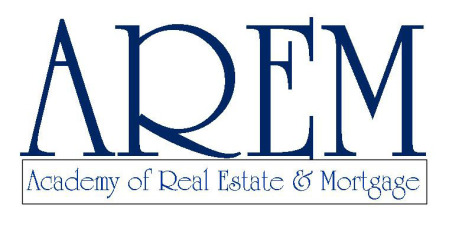 Registration FormFirst Name: 			  Last Name: 		Address: 	City, State, ZIP:	 Cell Ph:  House Ph:Email:	 Driver License #:         REAL ESATAE or MLO License (if applicable) #  SLPayment OptionsName on Card: 	 Credit Card #:  	 Expiration Date:                  	    CCV#:    	    Card Billing Zip:  Check #Cash: Course DescriptionCourse Name:   	Classroom/Distance Learning:Student Signature: _____________________*Please complete form in order to register Student to class schedule and order material. All students must sign-in attendance sheet for all scheduled dates of classroom course.*